Name: _______________________________________________ Class: ____________ Date:____________ L6th Unit 3: Fraction Operations Performance Task(1) Determine the value of the expression: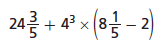 Show your work:Answer:_____________________________________(2) Christopher’s work is shown below:24+ 12 x (8– 2)36 x 6 x What mistake did Christopher make?________________________________________________________________________________________________________________________________________________________________________________________________________________________________________________________________________________________________________________________________________________________________________________________________________________